第1回南極若手勉強会　〜国際・学際研究者への第一歩〜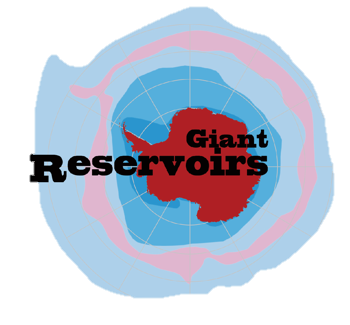 開催日時平成30年 3月13日（火）14:00　〜　3月14日（水）12:00場所国立極地研究所（最寄り：JR立川駅/多摩モノレール高松駅）申込締切平成30年2月28日（水）（旅費支援希望の場合、平成30年1月15日）申込方法松井（下記連絡先）まで参加申込書をe-mailで送付旅費支援を希望する場合、ご相談ください。プログラムとスピーカー1日目（3月13日）セッション１「モデルを網羅的に学ぶ」14:00 	シェリフ多田野サム（東京大学大気海洋研究所）「大気—海洋—気候数値モデルのレビュー」15:00	小長谷貴志（東京大学大気海洋研究所）「氷床モデルのレビュー」セッション２「探査を学ぶ：衛星・海洋・陸域」16:00	髙尾信太郎（国立極地研究所）「衛星観測で得られる生物地球化学パラメータとその応用研究」17:00	藤井昌和（国立極地研究所）「多様な海中ロボットを駆使した地球科学研究レビュー」2日目（3月14日）セッション３「古環境プロキシを徹底的に学ぶ」09:00	松井浩紀（高知大学海洋コア総合研究センター）「海底堆積物コアに適用できる海水温指標のレビュー」10:00	石輪健樹（国立極地研究所）「放射性炭素年代測定とモデルへの導入における問題点」11:00	大藪幾美（国立極地研究所）「氷床コアの年代と誤差についてレビュー」（仮）世話人松井浩紀（古海洋班、高知大学・特任助教）hmatsui@kochi-u.ac.jp石輪健樹（固体班、国立極地研究所・PD）ishiwa.takeshige@nipr.ac.jp木野佳音（モデル班、東京大学大気海洋研究所・M2）kanon@aori.u-tokyo.ac.jp参加者記入用紙参加者記入用紙参加者記入用紙平成30年 3月13日　～ 平成30年 3月14日平成30年 3月13日　～ 平成30年 3月14日平成30年 3月13日　～ 平成30年 3月14日平成30年 3月13日　～ 平成30年 3月14日平成30年 3月13日　～ 平成30年 3月14日集会名称；　第1回南極若手勉強会 〜国際・学際研究者への第一歩〜集会名称；　第1回南極若手勉強会 〜国際・学際研究者への第一歩〜集会名称；　第1回南極若手勉強会 〜国際・学際研究者への第一歩〜集会名称；　第1回南極若手勉強会 〜国際・学際研究者への第一歩〜集会名称；　第1回南極若手勉強会 〜国際・学際研究者への第一歩〜申込代表者；　松井浩紀申込代表者；　松井浩紀申込代表者；　松井浩紀申込代表者；　松井浩紀申込代表者；　松井浩紀新学術スタッフ対応者；　藤井昌和・高尾信太郎新学術スタッフ対応者；　藤井昌和・高尾信太郎新学術スタッフ対応者；　藤井昌和・高尾信太郎新学術スタッフ対応者；　藤井昌和・高尾信太郎新学術スタッフ対応者；　藤井昌和・高尾信太郎氏　　　　　　名所属研究機関・部局名職名/
学年職名/
学年電話番号メールアドレス出張日程出張日程出張日程ゲストハウス宿泊
希望の有無その他宿泊の有無・
宿泊日所在地住所備　　考松井浩紀高知大学海洋コア総合研究センター特任助教特任助教088-864-6724hmatsui@kochi-u.ac.jp3/11～3/14有高知県南国市物部乙200記入例～